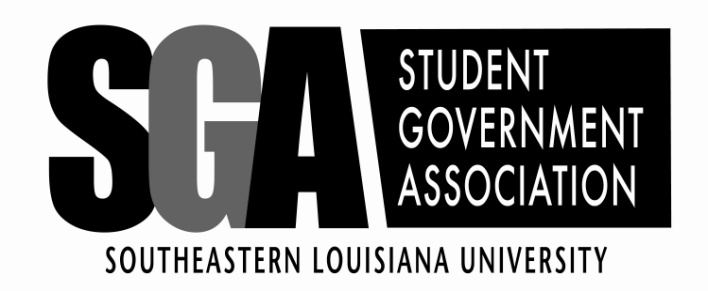 SENATE MINUTESMonday, February 4, 2013CALL TO ORDER		Megan Wiggins @ 5:02pmPLEDGE			Senator Kala SmithINVOCATION			Senator Greg CrovettoROLL CALL			Blake ThomasAbsent 		David BraudExcused		Crystal DugaisAPPROVAL OF MINUTES	January 28, 2013REPORTSPresident		Branden SummersSGA will possibly start meeting once a month on Thursdays including all of the branches.Coordinator		Ms. Beth Newell Black History month kick-off tonight in the theater.Wednesday Feb. 6th is Ms. Alice’s birthday!Friday Feb. 8th DSA ambassador applications go out.Have a safe Mardi Gras!Faculty Liaison	Ms. Rebecca MurryDr. Susan Zee will alternate attending Senate meetings as faculty liaison.Currently adjusting online SOT reports, any ideas let us know.Dr. Crain isn’t aware of any mid-year budget cuts so far.Chief Justice		John Finch sitting in for Kayla TurnerMarch 18th-20th Free Speech Alley talking about a smoke free campus.Working on getting parking appeal numbers down.Senate Chairman	Megan WigginsSenators must complete 1 office hour per week. I will have a list of to do on my door.Get started on resolutions and your 500 signatures.PROGRAMSQuestion of the DaySenators with SGA binders receive 2 points.Senators: Ayer, Crovetto, Doyle, Espey, Mukasa, Roberts, Salinas, Simmons, Smith receive points.UNFINISHED BUSINESSCrovetto motions to open Unfinished Business.SP 13-01 Travel Grant, ReconnectCrovetto motions a friendly amendment to change amount allocated from $900 to $600.10-0-0 Amendment passes.Crovetto calls to question.9-0-1 Bill passes.SP 13-02 Departmental Grant, Office of Sponsored Research and ProgramsRoberts motions a friendly amendment to round up allocated amount from $1,562.80 to $1,563.10-0-0 Amendment passes.Wiggins calls for a vote.9-1-0 Bill Passes.SP 13-03 Travel Grant, Danielle LevronCrovetto calls to question.9-0-1 Bill Passes.SP 13-04 Travel Grant, Press ClubRoberts motions a friendly amendment to round up allocated amount from $1,430.97 to $1,431.10-0-0 Amendment Passes.Wiggins calls for a vote.10-0-0 Bill Passes.NEW BUSINESSSimmons motions to suspend standing rule L6 for SP 13-11 Presidential Appointment, Hunter Robinson.9-0-1 Rule L6 suspended.Simmons calls to question.10-0-0 Hunter Robinson is a Justice.Crovetto motions to send New Business to committees.SP 13-05 Student Assistantship Fund, Study AbroadSP 13-06 Travel Grant, Devin ChampagneSP 13-07 Travel Grant, Delta Tau Delta FraternitySP 13-08 Travel Grant, Panhellenic CouncilSP 13-09 Capital Outlay, Building SignageSP 13-10 Capital Outlay, Texas Avenue LightingANNOUNCEMENTSBallard – Recycle-mania started yesterday. There are recycling bins all over campus so make sure you are recycling.Summers – We will be posting monthly updates on how much we are recycling on campus. Southeastern is updating its main webpage; I will show you all next meeting.ADJOURNMENTCrovetto motions to adjourn.9-1-0 Meeting adjourned @ 5:27pm.